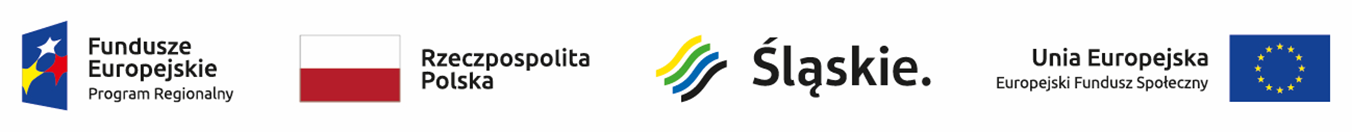 Lista projektów, które spełniły kryteria i uzyskały wymaganą liczbę punktów (z wyróżnieniem projektów wybranychdo dofinansowania) w ramach konkursu nr RPSL.08.03.02-IZ.01-24-241/18Poddziałanie 8.3.2 Realizowanie aktywizacji zawodowej poprzez zapewnienie właściwej opieki zdrowotnej – konkurs(typ projektu nr 5: Działania ukierunkowane na eliminowanie zdrowotnych czynników ryzyka w miejscu pracy, z uwzględnieniem działań szkoleniowych,typ projektu nr 6: Działania w zakresie przekwalifikowania osób starszych pracujących  w trudnych warunkach, pozwalające im na zdobycie kwalifikacji 
do wykonywania prac, które będą uwzględniały ich umiejętności i stan zdrowia)* W przypadku projektów ocenionych pozytywnie jest to ostateczna wartość projektu po dokonaniu we wniosku o dofinansowanie korekt wynikających z ustaleń negocjacyjnych ** W przypadku projektów ocenionych pozytywnie jest to ostateczna wartość dofinansowania po dokonaniu we wniosku o dofinansowanie korekt wynikających z ustaleń negocjacyjnych *** Umowa zostanie podpisana pod warunkiem dostępności środków Lp.numer w LSITytuł projektuWnioskodawcaAdres wnioskodawcyWartość projektu*Dofinansowanie**Wynik ocenyPrzyznane punkty1WND-RPSL.08.03.02-24-03A1/18Bezpieczni w pracy - doposażenie miejsc pracy, zakup środków trwałych oraz szkolenia kadry pracowniczej sposobem na eliminowanie zdrowotnych czynników w miejscu pracy.HSA LACHOWICZ KRZYSZTOFul. Marii Konopnickiej 11,
41-100 Siemianowice Śląskie115 500,00101 640,00Pozytywny, wybrany do dofinansowania***56,52WND-RPSL.08.03.02-24-0386/18Z ergonomią na ty!POWIAT MYSZKOWSKIul. Pułaskiego 6, 
42-300 Myszków360 020,00316 817,60Pozytywny, wybrany do dofinansowania***533WND-RPSL.08.03.02-24-038G/18Zdrowiej znaczy efektywniej - poprawa warunków pracy w Urzędzie Miasta ŻoryŻORY - MIASTO NA PRAWACH POWIATUAleja Wojska Polskiego 25, 
44-240 Żory361 158,75317 819,70Pozytywny, wybrany do dofinansowania***52,54WND-RPSL.08.03.02-24-036G/18Zdrowy człowiek więcej (po)może.NZOZ ZAKŁAD REHABILITACJI LECZNICZEJ "REHAB-MED - I" SMÓŁKA MIROSŁAWul. Wiertnicza 3,
40-304 Katowice70 691,8862 208,85Pozytywny, wybrany do dofinansowania***52,55WND-RPSL.08.03.02-24-037F/18Ergonomia miejsca pracy - działania na rzecz eliminowania zdrowotnych czynników ryzyka w miejscu pracy SM NOWASPÓŁDZIELNIA MIESZKANIOWA "NOWA"ul. Wielkopolska 5 A ,
44-335 Jastrzębie-Zdrój368 900,00324 632,00Pozytywny, wybrany do dofinansowania***52,56WND-RPSL.08.03.02-24-038B/18Doposażenie stanowisk pracy i organizacja szkolenia dla pracowników firmy w celu eliminacji szkodliwych czynników zdrowotnych wpływających na jakość i długość pozostania w zatrudnieniu"KLIMOSZ" SPÓŁKA 
Z OGRANICZONĄ ODPOWIEDZIALNOŚCIĄul. Zjednoczenia 6,
43-250 Pawłowice85 112,5074 899,00Pozytywny, wybrany do dofinansowania***527WND-RPSL.08.03.02-24-037E/18Zdrowi pracownicy Jazzy Innovations.JAZZY INNOVATIONS SPÓŁKA 
Z OGRANICZONĄ ODPOWIEDZIALNOŚCIĄul. Zygmunta Starego 11A,                   44-100 Gliwice,109 489,6196 350,86Pozytywny, wybrany do dofinansowania***51,58WND-RPSL.08.03.02-24-038H/18Zdrowy urzędnikWOJEWÓDZTWO ŚLĄSKIEul. Juliusza Ligonia 46
40-037 Katowice1 717 265,401 511 193,55Pozytywny, wybrany do dofinansowania***51,59WND-RPSL.08.03.02-24-039A/18Poprawa bezpieczeństwa i ergonomii pracy personelu Szpitala Powiatowego w ZawierciuSZPITAL POWIATOWY W ZAWIERCIUul. Miodowa 14, 
42-400 Zawiercie125 325,00110 286,00Pozytywny, wybrany do dofinansowania***5110WND-RPSL.08.03.02-24-039E/18Na zdrowie Murcki!SZPITAL MURCKI SPÓŁKA Z OGRANICZONĄ ODPOWIEDZIALNOŚCIĄul. Alfreda Sokołowskiego 2,
40-749 Katowice1 026 815,02903 597,22Pozytywny, wybrany do dofinansowania***50,511WND-RPSL.08.03.02-24-0376/18Teraz MY - eliminowanie zdrowotnych czynników ryzyka w Powiatowym Urzędzie Pracy w TychachGMINA MIASTA TYCHYal. Niepodległości 49,
43-100 Tychy230 712,50203 027,00Pozytywny, wybrany do dofinansowania***50,512WND-RPSL.08.03.02-24-038F/18Wzrost bezpieczeństwa BHP oraz zminimalizowanie zdrowotnych czynników ryzyka na stanowiskach pracy w firmie POLITAN Spółka z ograniczoną odpowiedzialnością S.K.A.POLITAN SPÓŁKA 
Z OGRANICZONĄ ODPOWIEDZIALNOŚCIĄ S.K.A.ul. 3 Maja 30 , 
44-200 Rybnik226 583,00199 393,04Pozytywny, wybrany do dofinansowania***50,513WND-RPSL.08.03.02-24-0388/18Zdrowi pracownicy w firmie ITEO Spółka z ograniczoną odpowiedzialnościąIteo sp z o oul. Barbary 5C ,
40-053 Katowice150 369,15132 324,85Pozytywny, wybrany do dofinansowania***5014WND-RPSL.08.03.02-24-0391/18Aktywizacja zawodowa poprzez eliminowanie zdrowotnych czynników ryzyka wśród pracowników Wojewódzkiego Parku Kultury i Wypoczynku w ChorzowieWOJEWÓDZKI PARK KULTURY 
I WYPOCZYNKU IM. GEN.JERZEGO ZIĘTKA SPÓŁKA AKCYJNA.al. Różana 2,
41-501 Chorzów250 089,15220 078,45Pozytywny, wybrany do dofinansowania***5015WND-RPSL.08.03.02-24-03AA/18Eliminacja zdrowotnych czynników ryzyka dla pracowników bezpośredniej produkcji w tyskim zakładzie FCA PolandFCA POLAND SPÓŁKA AKCYJNAul. Michała Grażyńskiego 141,
43-300 Bielsko-Biała461 300,00405 944,00Pozytywny, wybrany do dofinansowania***49,516WND-RPSL.08.03.02-24-037A/18Stawiamy na zdrowie!FUNDUSZ GÓRNOŚLĄSKI SPÓŁKA AKCYJNAul. Sokolska 8, 
40-086 Katowice469 652,03413 293,79Pozytywny, wybrany do dofinansowania***49,517WND-RPSL.08.03.02-24-0392/18Wsparcie w profilaktyce zdrowotnej pracowników Przedsiębiorstwa Usługowo Handlowego  "IWO"PRZEDSIĘBIORSTWO USŁUGOWO-HANDLOWE "IWO" IWONA GARCZAREK-CIEKOTul. Jagiellońska 38,
41-800 Zabrze120 002,63105 602,31Pozytywny, wybrany do dofinansowania***4918WND-RPSL.08.03.02-24-0382/18Redukcja szkodliwych czynników zdrowotnych w  Netizens sp.z.o.o.NETIZENS SPÓŁKA 
Z OGRANICZONĄ ODPOWIEDZIALNOŚCIĄul. Porcelanowa 23,
40-246 Katowice223 181,45196 399,68Pozytywny, wybrany do dofinansowania***4919WND-RPSL.08.03.02-24-0385/18Pracuj zdrowo w DMR Group Robert Macieja.DMR GROUP ROBERT MACIEJA.ul. Wiosny Ludów 46 /
40-373 Katowice72 426,5563 735,36Pozytywny, wybrany do dofinansowania***4920WND-RPSL.08.03.02-24-039F/18Dzisiaj lepsze zdrowie niż wczoraj - jutro lepsza praca niż dzisiajMIEJSKI SZPITAL ZESPOLONYul. Mirowska 15,
42-200 Częstochowa802 025,00705 782,00Pozytywny, wybrany do dofinansowania***48,521WND-RPSL.08.03.02-24-039H/18Zwiększenie bezpieczeństwa pracy pracowników produkcyjnych CADesigner Engineering Sp. z o.o.CADESIGNER ENGINEERING SPÓŁKA Z OGRANICZONĄ ODPOWIEDZIALNOŚCIĄul. Henryka Dąbrowskiego 22/Brak, 
40-954 Katowice301 102,25264 969,98Pozytywny, wybrany do dofinansowania***48,522WND-RPSL.08.03.02-24-0324/18Eliminowanie zdrowotnych czynników ryzyka w Śląskim Centrum Przedsiębiorczości z uwzględnieniem szkoleńWOJEWÓDZTWO ŚLĄSKIEul. Juliusza Ligonia 46,
40-037 Katowice612 125,00538 670,00Pozytywny, wybrany do dofinansowania***48,523WND-RPSL.08.03.02-24-038A/18Zdrowi pracownicy w Kava Studio.KAVA STUDIO SPÓŁKA Z OGRANICZONĄ ODPOWIEDZIALNOŚCIĄ SPÓŁKA KOMANDYTOWAul. Juliusza Słowackiego 10/4, 
40-093 Katowice103 958,6291 483,58Pozytywny, wybrany do dofinansowania***48,524WND-RPSL.08.03.02-24-0394/18Poprawa warunków pracy poprzez doposażenie stanowisk w celu eliminacji zdrowotnych czynników ryzyka w Teatrze Rozrywki w Chorzowie z uwzględnieniem działań szkoleniowych.TEATR ROZRYWKIul.Marii Konopnickiej 1,
41500 Chorzów473 379,14416 573,64Pozytywny, wybrany do dofinansowania***4825WND-RPSL.08.03.02-24-0397/18Zdrowi pracownicy SZUSZU Bartłomiej Kaniuk.SZUSZU BARTŁOMIEJ KANIUKul. Jana Barona 21
43-100 Tychy105 875,0093 170,00Pozytywny, wybrany do dofinansowania***4826WND-RPSL.08.03.02-24-0383/18Razem po zdrowie - poprawa jakości i ergonomii  pracy personelu Szpitala w Pyskowicach Sp. z o.o.SZPITAL W PYSKOWICACH SPÓŁKA Z OGRANICZONĄ ODPOWIEDZIALNOŚCIĄul. Szpitalna 2 /
44-120 Pyskowice378 044,00332 678,72Pozytywny, wybrany do dofinansowania***47,527WND-RPSL.08.03.02-24-0390/18Zdrowy pracownik najlepszą wizytówką firmy- eliminowanie zdrowotnych  czynników ryzyka w miejscu pracy  u zatrudnionych w Centrum Leczenia Oparzeń im. dr. Stanisława Sakiela w Siemianowicach ŚląskichCENTRUM LECZENIA OPARZEŃ 
IM. DR. S. SAKIELA W SIEMIANOWICACH ŚLĄSKICHul. Jana Pawła II 2, 
41-100 Siemianowice Śląskie663 043,75583 478,50Pozytywny, wybrany do dofinansowania***47,528WND-RPSL.08.03.02-24-03A7/18Eliminowanie zdrowotnych czynników ryzyka w Oddziale Kancelarii Brokerskiej Rożek Brokers Group w TychachKANCELARIA BROKERSKA "ROŻEK BROKERS GROUP" Bernard Rożek38-712 Grąziowa 17117 575,00103 466,00Pozytywny, wybrany do dofinansowania***47,529WND-RPSL.08.03.02-24-0379/18Dobre Zabrze - poprawa ergonomii pracy personelu  Szpitala Specjalistycznego w Zabrzu  Sp. z o.o.SZPITAL SPECJALISTYCZNY W ZABRZU SPÓŁKA 
Z OGRANICZONĄ ODPOWIEDZIALNOŚCIĄul. Marii Curie-Skłodowskiej 10, 
41-800 Zabrze543 827,19478 567,93Pozytywny, wybrany do dofinansowania***47,530WND-RPSL.08.03.02-24-03A0/18Polepszenie warunków pracy pracowników produkcyjnych MANDAM Sp. z o.o.MANDAM SPÓŁKA 
Z OGRANICZONĄ ODPOWIEDZIALNOŚCIĄul. Toruńska 14,
44-100 Gliwice473 443,75416 630,50Pozytywny, wybrany do dofinansowania***4731WND-RPSL.08.03.02-24-039B/18Zdrowy pracownik - wyposażenie stanowisk pracy i szkoleniaAPR SPÓŁKA Z OGRANICZONĄ ODPOWIEDZIALNOŚCIĄul. Drozdów 4, 
40-530 Katowice71 467,5062 891,40Pozytywny, wybrany do dofinansowania***46,532WND-RPSL.08.03.02-24-039G/18Profilaktyka dla urzędnika - poprawa warunków pracy w Urzędzie Miejskim w Gliwicach.GLIWICE - MIASTO NA PRAWACH POWIATUul. Zwycięstwa 21, 
44-100 Gliwice1 263 847,041 112 185,39Pozytywny, wybrany do dofinansowania***4533WND-RPSL.08.03.02-24-030F/18W dobrym zdrowiu - dobry Pracownik. Poprawa  warunków pracy  personelu Wojewódzkiego Szpitala Chorób Płuc im. dr Alojzego Pawelca w Wodzisławiu Śląskim.WOJEWÓDZKI SZPITAL CHORÓB PŁUC IM. DR ALOJZEGO PAWELCAul. Bracka 13, 
44-300 Wodzisław Śląski503 217,50442 831,40Pozytywny, wybrany do dofinansowania***44,534WND-RPSL.08.03.02-24-03A2/18Poprawa jakości stanowisk pracy i działania szkoleniowe narzędziem eliminowania czynników ryzyka w miejscu pracy i promowania aktywności zawodowej. Zdrowy pracownik - bezpieczniejszy pacjent.SAMODZIELNY PUBLICZNY ZAKŁAD OPIEKI ZDROWOTNEJ SZPITAL KOLEJOWY 
W WILKOWICACH-BYSTREJ /S.P.Z.O.Z. SZPITAL KOLEJOWY 
W WILKOWICACH-BYSTREJ/ul. Żywiecka 19, 
43-365 Wilkowice549 731,59483 763,79Pozytywny, wybrany do dofinansowania***4435WND-RPSL.08.03.02-24-03A3/18Poprawa warunków pracy pracowników Katowickiego Centrum Onkologii poprzez doposażenie miejsc pracy oraz organizację szkoleńKATOWICKIE CENTRUM ONKOLOGIIul. Raciborska 26,
40-074 Katowice833 737,98733 689,42Pozytywny, wybrany do dofinansowania***44